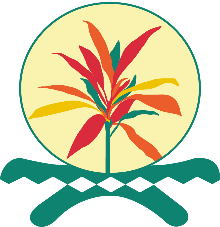 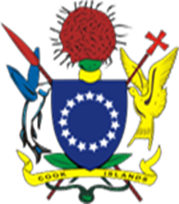 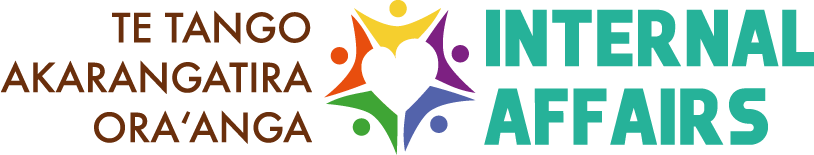 “Government of The Cook Islands”P O Box 98, Rarotonga, Cook Islands * Tel: (682) 29-370 or *(682) 29-378 *E-mail: princess.raukete@cookislands.gov.ck *Website www.intaff.gov.ckSocial Impact Fund (SIF)
 Request for Proposal: Project FundingTua’anga/aping ei turuturu teia pati’anga: Submit copies of supporting documentsCertificate of Incorporated Society with Ministry of Justice (MOJ) or Certificate of Registration with Cook Islands Civil Society (CICSO);Organisation Governance, Constitution & Strategic/Work Plan, Minutes of AGM;Obtain Island Government endorsement and ensure alignment with the Island Development Plan, if operate in the Pa Enua;Obtain letter of support from relevant Stakeholders, Umbrella Bodies, Associate Agency and Affiliate CSO;Obtain quotes/invoices – anything over $1,000 must provide 3 quotes/invoice – justify which one was selected; and Obtain Bank Account Confirmation letter.Tare Anga’anga: Checklist - Please ensure to complete checklist table below by ticking    the box.Tatara’anga ite Maroiroi: Results Measurement FrameworkAkakoro’anga o te Anga’anga/Rare: Purpose of Project:Tatara’anga ite Maroiroi: Results Measurement TableIngoa O Te Runanga: Name of Organisation:    Numero Retita O Te Putuputu’anga: Incorporated Society Registration Number:         Upoko: Title of your Project: Mana Runanga: GovernanceAkatere Uipa’anga: PresidentTo’i Korero: SecretaryMou Moni: TreasurerUi Rangatira: Committee membersTangata ‘Oro’oro: Contact Person for this application:     Tao’anga: Title                   Ingoa: NameNgai Noo’anga: Address:       Numero Tanuinui: Telephone/mobile    Email:          To’ou Korero: Tell us about your Organisation:Please provide a brief background of your organization e.g. when the Organization was formed, main activities, number of members.Akakoroanga o teia pati’anga/kura: Purpose of Project: Why is the project needed? Akara ki te Irava 9 (Refer to sec.9 Priority Areas)Akapou’anga moni/Tuatau/Pakau (Cost): include section into budget lineTuatau (Duration)Te au tu’anga tauturu te ka rauka mai, mei tei taiku’ia I runga ite irava 7: What services /products will your organization provide to meet the need identified in Section 7?Tata mai I te reira: List the servicesManako Nui (Priority Areas)Priority Requirements. Iki mai e 1-3 Manako Nui (Choose 1-3 priority areas)Tick Box Gender EqualityParticipation of women and girls, men and boys and transgender in economic developmentGender EqualityEquitable participation of women, men and transgender in decision making  governance and political representation Children and YouthParticipation of Youth in economic, education & Lifelong opportunitiesChildren and YouthStrengthening strong family values, cultural and support systemsChildren and YouthImproved living conditions, health and welfare of childrenChildren and YouthThe Care and protection of children and young people at riskThe ElderlyParticipation of older persons in education, employment, cultural, spiritual and recreationThe ElderlyImproved living conditions, health, care and welfare of older personsDomestic ViolenceElimination of violence against women and children Domestic ViolenceProvision of support services to survivors and families of domestic violence Domestic ViolenceAwareness and Support of the Family Protection and Support Act 2017DisabilitiesParticipation of people with disabilities in all levels of family, community, island and national life DisabilitiesProvision of support services to all persons with disabilities and their familiesMental HealthParticipation of people with mental disorders at all levels of family, community, island and national lifeMental HealthAwareness amongst Cook Islanders of mental health issues Cross CuttingFor the proposals that meet the needs of more than one of the above priorities may be considered provided that clear links can be shown to benefit those areasTauturu a te SIF i mua’ana: Have you received funding for any project(s) from SIF before?Tauturu takake mei te SIF: Have you received any other funding outside of SIF for this project?Please list other Donor Funders from Past to Present.Name of Donor/Funder                      Year                                    AmountPati’anga Moni: Budget (Itemise & breakdown): Limit is between $5,000 to $20,000 (Sample only below)Vairanga Puka Moni: Bank Account DetailsIngoa o te Puka Moni: Account name:      Ingoa o te Are Moni: Bank name:           Numero o te Puka Moni: Account number:  Te Au Akava: Account Signatories Signatory 1
Position in Organisation:Full name:                            Address:                    Telephone/Mobile:               Email:                     Signature: ……………………………………………………………………Signatory 2
Position in Organisation:Full name:                            Address:                    Telephone/Mobile:               Email:                     Signature: ……………………………………………………………………Signatory 3
Position in Organisation:Full name:                            Address:                    Telephone/Mobile:               Email:                     Signature: ……………………………………………………………………NB: Organisations can authorize 3 to 4 Trustees on an Account to cover occasions when the above signatories are off the island unexpectedly or for long periods.Tick BoxKua papu te au apinga turu ite pati’anga? Have you checked the application form and ensure questions 1 to 15  has been correctly completed?Have you obtained supporting documents as stated in question 16?Certificate of Incorporated Society with Ministry of Justice (MOJ) or Certificate of Registration with Cook Islands Civil Society (CICSO);Organisation Governance, Constitution & Strategic/Work Plan, Minutes of AGM;Obtain Island Government endorsement and ensure alignment with the Island Development Plan, if operate in the Pa Enua;Obtain support from relevant Stakeholders, Umbrella Bodies and Affiliate CSO;Obtain quotes/invoices – anything over $1,000 must provide 3 quotes/invoice – justify which one was selected;Obtain Bank Account Confirmation letter; andComplete Result Measurement Framework & Table below (last page below)Tick BoxAkapapa’anaga - CriteriaLocally established organisation (Set up here in the Cook Islands)Kua ‘akatupu’ia ki roto nei i te Kuki AiraniAcceptance of the Contract termsKua kauraro ki te au koreromotuExperience in delivering the identified service (effective in delivery of services)Kua tau te rave ‘anga’angaOwnership (Proposals reflect the organisations strategies for addressing the needs of the vulnerable people)Kua tau te takai’anga o te Putuputu’angaAlignment (Proposals align with the purpose and criteria of SIF)Piri te manako nui ki te Ture o te Pute MoniHarmonisation (Proposals show collaboration with other groups where possible in an effort to reduce duplication)Anga’anga kapiti ki nga putuputu’anga tukeke, no te akaīti ‘anga’angaResults (Proposals reflect results based planning and reporting)Kua tupu/rauka te ‘akakoro’anga (goals achieved) Mutual Accountability (Proposals indicate that CSO’s are accountability for results) E’ia tumu ‘anga’anga tei oti/kare i otiKua pini aina taau Pati’anga: Have you completed the checklist above correctly? (circle)   YES  or  NOAtui’ia e - Prepared by:Tao’onga - Title:Ra - Date:Signature:Akatika’ia e - Approved by:Tao’onga - Title:Ra - Date:Signature:
For additional support please contact:
MINISTRY OF INTERNAL AFFAIRS
Social Impact Fund OfficeP.O Box 98, Tupapa, Rarotonga, Cook Islands
 (682) 29 370, Ext 722 or (682) 29 378Website: www.intaff.gov.ckManager Social Policy & Services – Princess Heleina RauketeEmail: princess.raukete@cookislands.gov.ckMaroiroi tei rauka mai: Short Term OutcomeWhat achievements expected to complete by the end of the projectShort-Term outcomesShort-Term outcomesShort-Term outcomesShort-Term outcomesShort-Term outcomesMaroiroi tei rauka mai: Short Term OutcomeWhat achievements expected to complete by the end of the projectIndicator(s) (number(s) of participants you aim to have in the programme/activities)Baseline (current number(s))Results (actual number of participants)(NB: not required for first applications)Supporting Sources, Data and Evidence (reporting and supporting documents e.g. log books, registrations, minutes of meetings, attendance register, social media)OutputsMaroiroi tei rauka mai: OutputWhat is required to assist to achieve the outcome Indicator(s) (number(s) of participants you aim to have in the programme/activities)Baseline (current number(s))Results (actual number of participants)(NB: not required for first applications)Supporting Sources, Data and Evidence  (reporting and supporting documents e.g. log books, registrations, minutes of meetings, attendance register, social media)